  回答いただいた内容をもとに「排出事業者用一般廃棄物処理業者情報一覧」（別紙１）を更新いたしますので、御協力をお願いします。問１　「一般廃棄物処理業者情報一覧」（別紙１）中の「収集可能地域」欄を以下の「◎、○、△、▲及び空欄」の５つに区分しています。貴社の各区の収集体制に変更はありますか。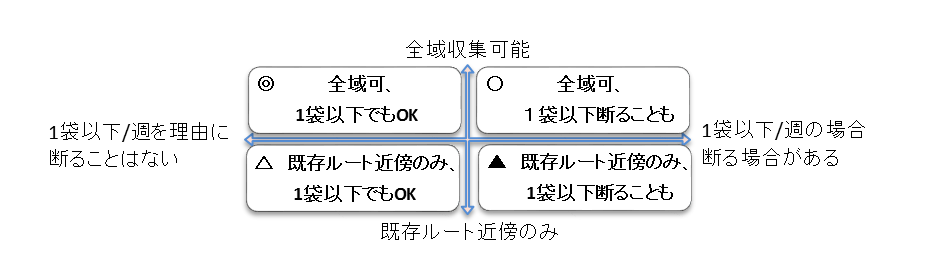 問２　次の項目についても別紙１からの変更状況を御回答ください。御協力ありがとうございました。許可番号（一覧における左端の欄）御担当者名名　　称変更の有無有・無川崎区幸区中原区高津区宮前区多摩区麻生区変更の有無有・無早朝収集の有無土日祝収集の有無臨時収集の有無計量方法計量方法計量方法計量方法資源物資源物資源物資源物早朝収集の有無土日祝収集の有無臨時収集の有無毎回計量一定期間計量の平均値自社袋買取による前払その他古紙缶瓶食品リサイクル産廃運搬業許可品目産廃運搬業許可品目産廃運搬業許可品目廃プラ金属その他